Publicado en Barcelona el 30/03/2016 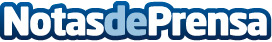 INBISA construirá llave en mano una nueva nave logística para Markwins International en BarcelonaLas instalaciones constarán de una superficie de 8.000 m2 sobre una parcela de 13.000 m2, que se repartirán en zona de almacén, de picking y oficinasDatos de contacto:Noelia Perlacia915191005Nota de prensa publicada en: https://www.notasdeprensa.es/inbisa-construira-llave-en-mano-una-nueva-nave Categorias: Inmobiliaria Cataluña Logística Oficinas Construcción y Materiales http://www.notasdeprensa.es